# СИДИМДОМА                    Творческое задание «Ландшафтный дизайн»Профессия – это труд, которому человек посвящает свою жизнь.Займемся ландшафтным дизайном.Ландшафтный дизайн – один из видов искусства. Он представляет из себя комплекс специальных мероприятий и решений по благоустройству территории, направленный на изменение внешнего вида территории с помощью активного использования природных компонентов.  Для этого используются деревья, кустарники, цветы, различные садовые украшения. Все должно гармонировать со зданиями, инфраструктурой, окружающей природой. Благодаря ландшафтному дизайну участок может стать уютным, красивым и оригинальным. Предварительная работаГотовим планНачинаем обустраивать наш садовый участок с плана, над котором мы вместе подумаем где и что можно разместить. Если вы пока не готовы составить подробный план – не страшно, надо ответить на вопросы.1. Проведем опрос родителей и ребят, что они хотят разместить на участке:- Что мы хотим, что бы было на участке? (спортивную площадку, спортивную площадку с тренажерами, гараж для машины, дорожку для бега и велосипедную дорожку)- Что бы вы хотели посадить из овощей и зелени на участке? - Какие деревья вы бы хотели видеть на участке? Какие из них плодовые?- Какие ягоды вы бы хотели посадить на участке?- Какие целебные травы вы бы хотели посадить на участке? - Дорожки из какого материала мы сделаем? - Клумбы будут какой формы? Из чего сделаны? (многоярусные, кашпо и т.п.)- Хотите ли вы поставить теплицу? - Как вы считаете, нужно ли оборудовать дровяник для дров, склад для пиломатериала - Как вы считаете, нужна ли живая изгородь на участке? - Как вы считаете, нужны ли садовые украшения? Если да, то какие? (Какие фигурки и др.)- Как вы считаете, каким должно быть освещение на участке? Лампы будут стоять на столбах? Крепиться к дому или воткнуты в землю? Лампы будут обычные или энергосберегающие? -какие спортивные сооружения нам нужны?2. Берем ватман. На нем нарисован наш дом.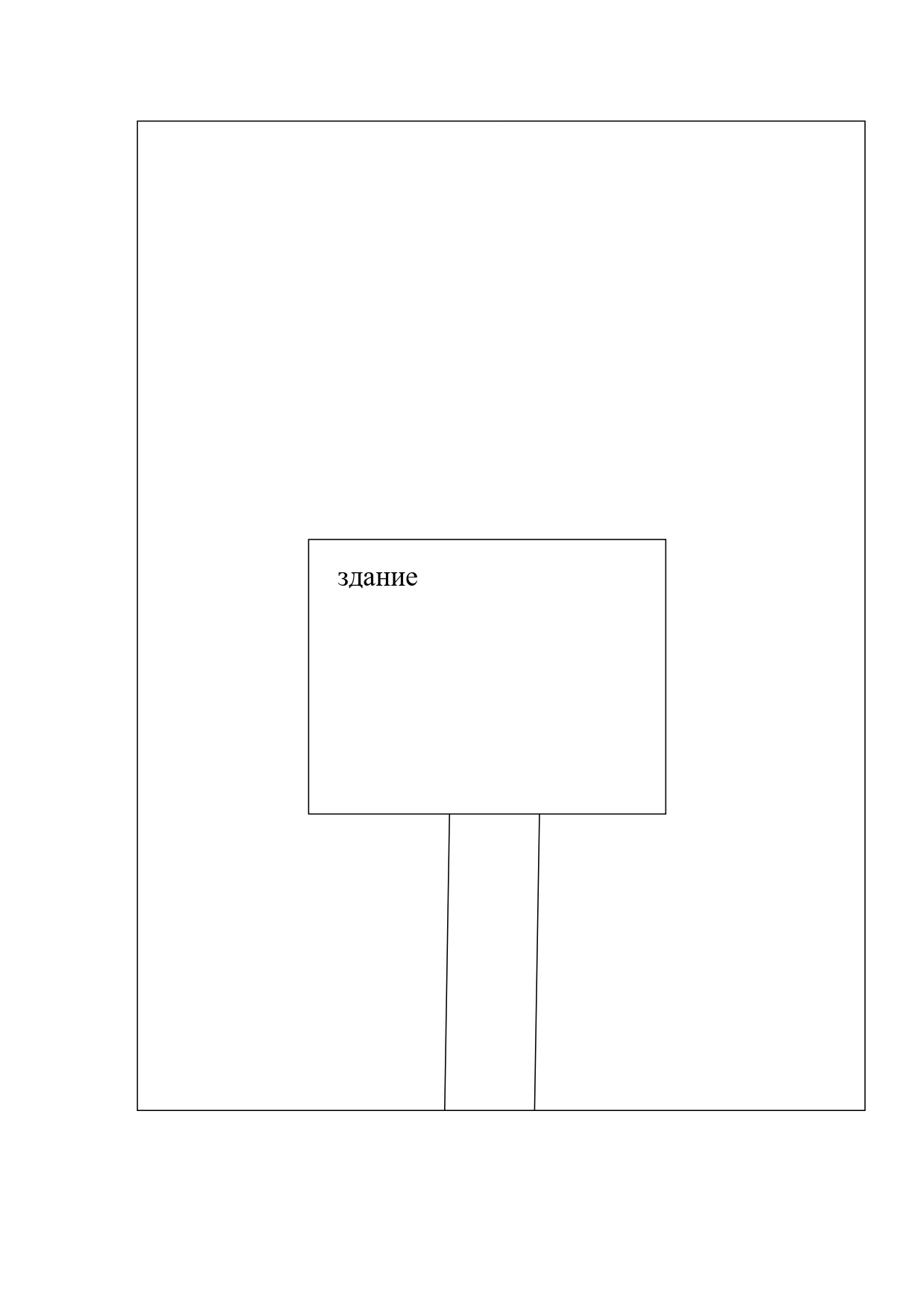 И все вместе  начинаем проектировать и фантазировать, что каждый из нас хочет сделать на участке.Необходимые материалы:* Ватман;* Картинки с изображениями;* Ножницы;* Маркеры, карандаши;* Клей- карандаш. Задание 1 по ландшафту:- расположите на участке дорожки (нарисуй)- расположи на участке дровяник (нарисуй)- расположи на участке теплицу (нарисуй) - расположи, что ты наметил (нарисуй)- расположите на участке клумбы, кашпо (нарисуй). - расположите на участке грядки с зеленью и овощами (нарисуй) - расположи на участке целебные травы (нарисуй)- расположите на участке деревья и кустарники  (вырежи и наклей) - Приложение 1- расположите на участке ягоды (вырежи и наклей) - Приложение 2- расположите на участке живую изгородь. Какие лианы будут на ней расти? (вырежи и наклей) - Приложение 3- укрась сад. Расположи на участке садовые украшения (вырежи и наклей) -Приложение 4Задание 2 по посадке:Сделать на обороте листа:- расположите на участке клумбы, кашпо (вырежи и наклей) - Приложение 5- расположите на участке грядки с зеленью и овощами (вырежи и наклей) - Приложение 6 - расположи на участке целебные травы (вырежи и наклей) - Приложение 7Подведем итоги и передадим наши пожелания специалистам.